МУНИЦИПАЛЬНОЕ БЮДЖЕТНОЕ ОБЩЕОБРАЗОВАТЕЛЬНОЕ УЧРЕЖДЕНИЕ «УСПЕНСКАЯ СРЕДНЯЯ ОБЩЕОБРАЗОВАТЕЛЬНАЯ ШКОЛА» (ДОШКОЛЬНАЯ ГРУППА)Паспортмладшей разновозрастной группы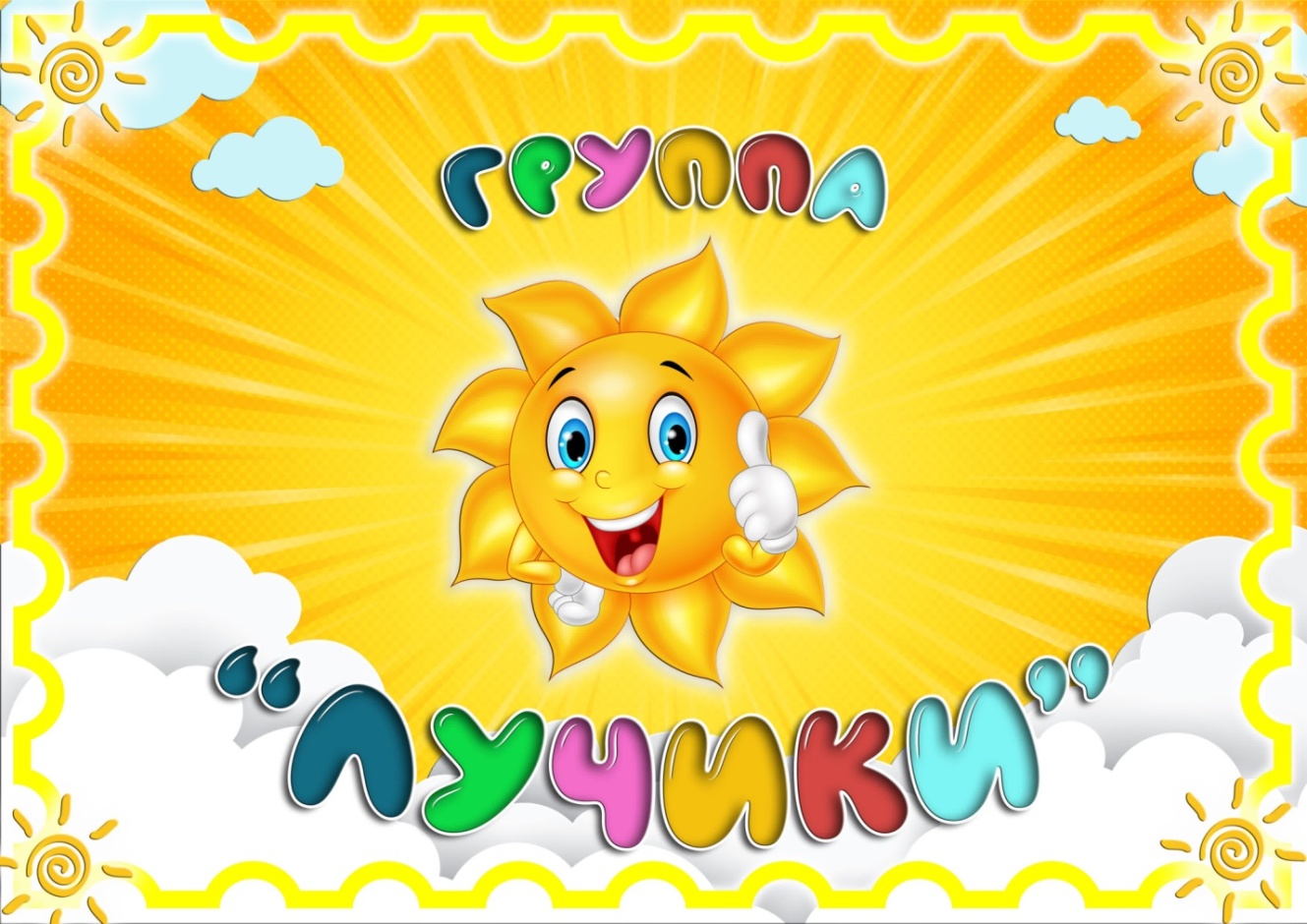 Добро пожаловать!!!!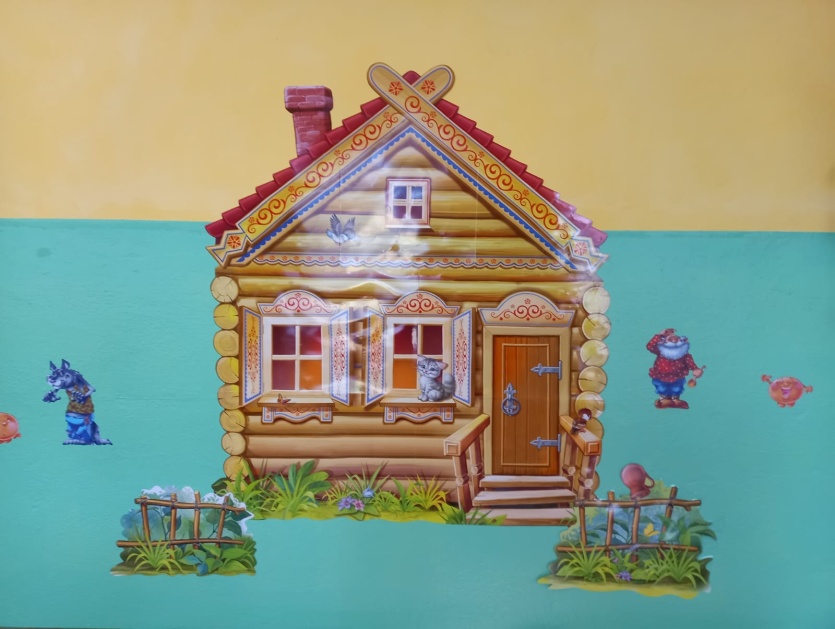 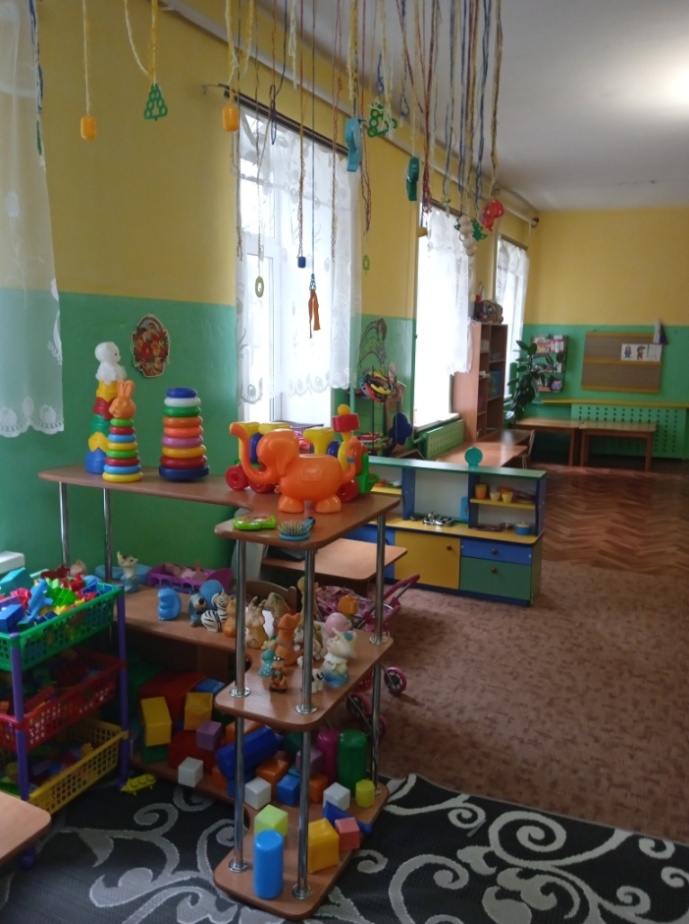 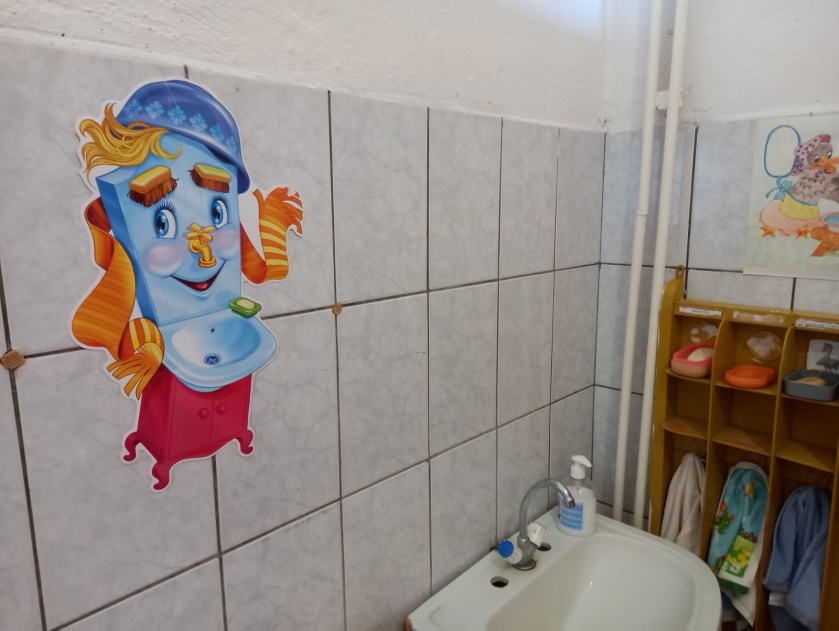 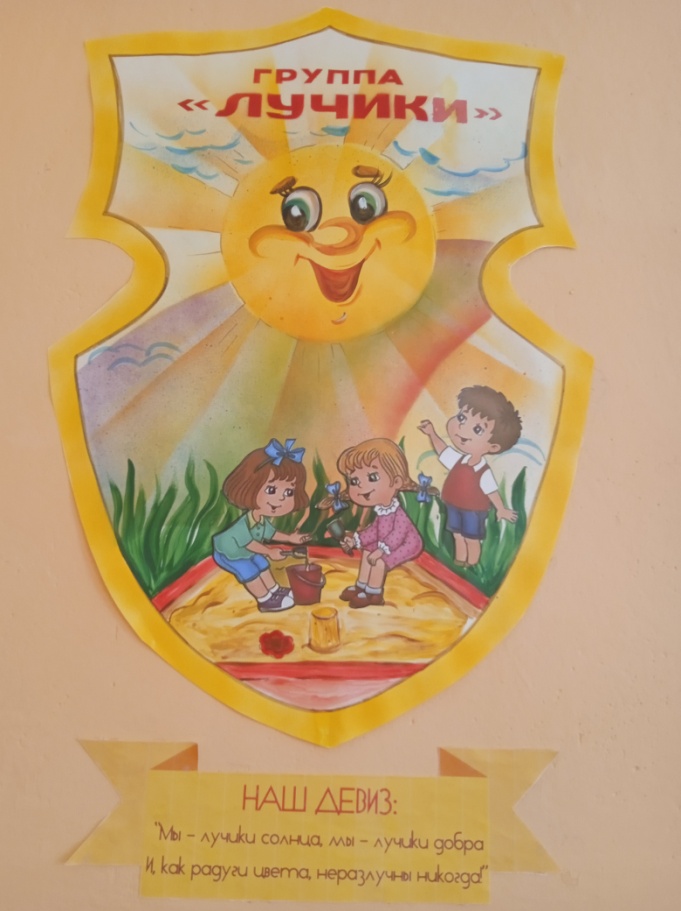 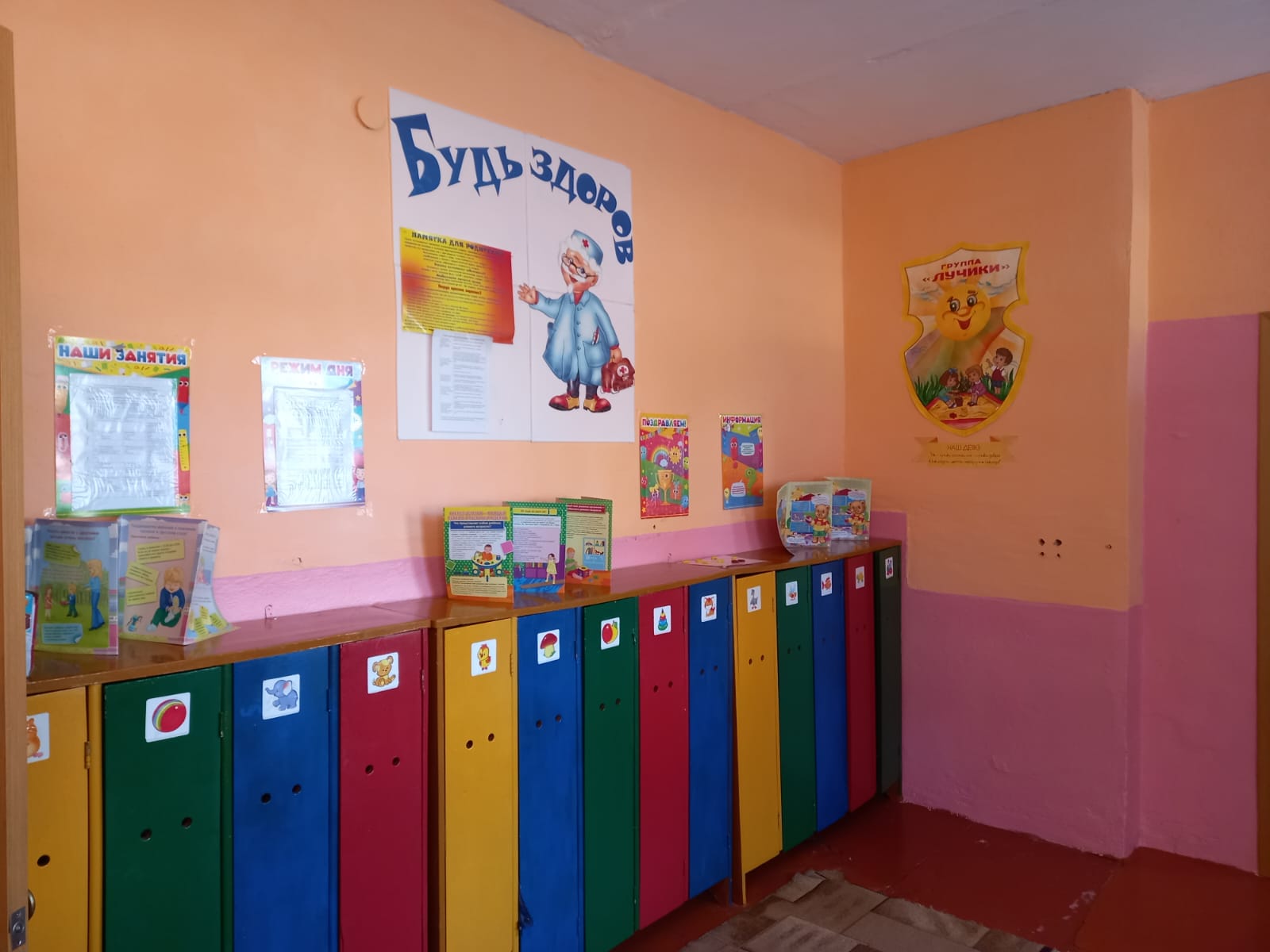 Группа работает  по  инновационной программе :«От рождения до школы»од редакцией Н.Е. Вераксы, Т.С. Комаровой, Э.М.Дорофеевой.Кадровый состав:Воспитатели:Болотских Елена Владимировна.Имеет первую квалификационную категорию.Образование высшееМурадова  Юлия Сергеевна.Имеет первую квалификационную категориюОбразование высшееПомощник воспитателя: Бородина Ангелина ВикторовнаОбразование среднее полное.Список воспитанников группы«Лучики».Группу посещают девять человек : 5 мальчиков и 4 девочки.Возрастные особенности детей 2-х – 3-х лет.На третьем году жизни дети становятся самостоятельнее. Продолжает развиваться предметная деятельность, ситуативно-деловое общение ребенка и взрослого; совершенствуются восприятие, речь, начальные формы произвольного поведения, игры, наглядно-действенное мышление.Развитие предметной деятельности связано с усвоением культурных способов действия с различными предметами. Развиваются соотносящие и орудийные действия.Умение выполнять орудийные действия развивает произвольность, преобразуя натуральные формы активности в культурные на основепредлагаемой взрослыми модели, которая выступает в качестве не только объекта для подражания, но и образца, регулирующего собственную активность ребенка.В ходе совместной со взрослыми предметной деятельности продолжает развиваться понимание речи. Слово отделяется от ситуации иприобретает самостоятельное значение. Дети продолжают осваивать названия окружающих предметов, учатся выполнять простые словесные просьбы взрослых в пределах видимой наглядной ситуации.Количество понимаемых слов значительно возрастает. Совершенствуется регуляция поведения в результате обращения взрослых к ребенку, который начинает понимать не только инструкцию, но и рассказ взрослых.Интенсивно развивается активная речь детей. К трем годам они осваивают основные грамматические структуры, пытаются строить простые предложения, в разговоре со взрослым используют практически все части речи. Активный словарь достигает примерно 1000-1500 слов. К концу третьего года жизни речь становится средством общения ребенка со сверстниками. В этом возрасте у детей формируются новые виды деятельности: игра, рисование, конструирование.Игра носит процессуальный характер, главное в ней — действия, которые совершаются с игровыми предметами, приближенными к реальности.В середине третьего года жизни появляются действия с предметами заместителями. Появление собственно изобразительной деятельностиобусловлено тем, что ребенок уже способен сформулировать намерение изобразить какой либо предмет. Типичным является изображение человека в виде «головонога» — окружности и отходящих от нее линий.На третьем году жизни совершенствуются зрительные и слуховые ориентировки, что позволяет детям безошибочно выполнять ряд заданий:осуществлять выбор из 2-3 предметов по форме, величине и цвету; различать мелодии; петь.Совершенствуется слуховое восприятие, прежде всего фонематический слух. К трем годам дети воспринимают все звуки родного языка, нопроизносят их с большими искажениями. Основной формой мышления становится наглядно-действенная. Ее особенность заключается в том, что возникающие в жизни ребенка проблемные ситуации разрешаются путем реального действия с предметами. Для детей этого возраста характерна неосознанность мотивов, импульсивность и зависимость чувств и желаний от ситуации. Дети легко заражаются эмоциональным состоянием сверстников. Однако в этот период начинает складываться и произвольность поведения. Она обусловлена развитием орудийных действий и речи.У детей появляются чувства гордости и стыда, начинают формироваться элементы самосознания, связанные с идентификацией с именем и полом.Ранний возраст завершается кризисом трех лет. Ребенок осознает себя как отдельного человека, отличного от взрослого. У него формируется образ Я. Кризис часто сопровождается рядом отрицательных проявлений: негативизмом, упрямством, нарушением общения со взрослым и др. Кризис может продолжаться от нескольких месяцев до двух лет.
Учебный план реализации ООП ДОУв первой младшей группе «Лучики»  раннего возраста:1)Физическое развитие – Двигательная деятельность - Формы образовательной деятельности: Подвижные игры, игровые упражнения, физкультурные занятия, спортивные игры, физкультурные праздники –2)Познавательное развитиеа) Познавательно-исследовательская деятельность - Формы образовательной деятельности: ФЭМП, ФЦКМ, беседы, дидактические игры, рассматривание картин и иллюстраций, коллекционирование, реализация проектов.-б) Конструирование - Формы образовательной деятельности: Конструирование из бумаги, природного и иного материала –3)Речевое развитие– Развитие речи - Формы образовательной деятельности: Беседы, дидактические игры, рассматривание картин и иллюстраций4)Социально-коммуникативное развитие–а) Коммуникативная деятельность - Формы образовательной деятельности: ОБЖ, игровые проблемные ситуации, беседыб) Самообслуживание и элементарный бытовой труд - Формы образовательной деятельности: поручения, игры, беседыв) Игровая деятельность - Формы образовательной деятельности: Сюжетно-ролевые, дидактические и др.5)Художественно-эстетическое развитие–а) изобразительная деятельность - Формы образовательной деятельности: Рисование, лепка. Коллаж. Проект. Ознакомление с художниками. Выставка.б) Восприятие художественной литературы и фольклора - Формы образовательной деятельности: Беседы, слушание худ. произведений, чтение, разучивание стихов, Театрализованная игра.в) музыкальная деятельность - Формы образовательной деятельности: Слушание, импровизация, исполнение, музыкально-подвижные игры, досуги, праздники и развлечения.Регламент непосредственной образовательной деятельностина 2022 – 2023 год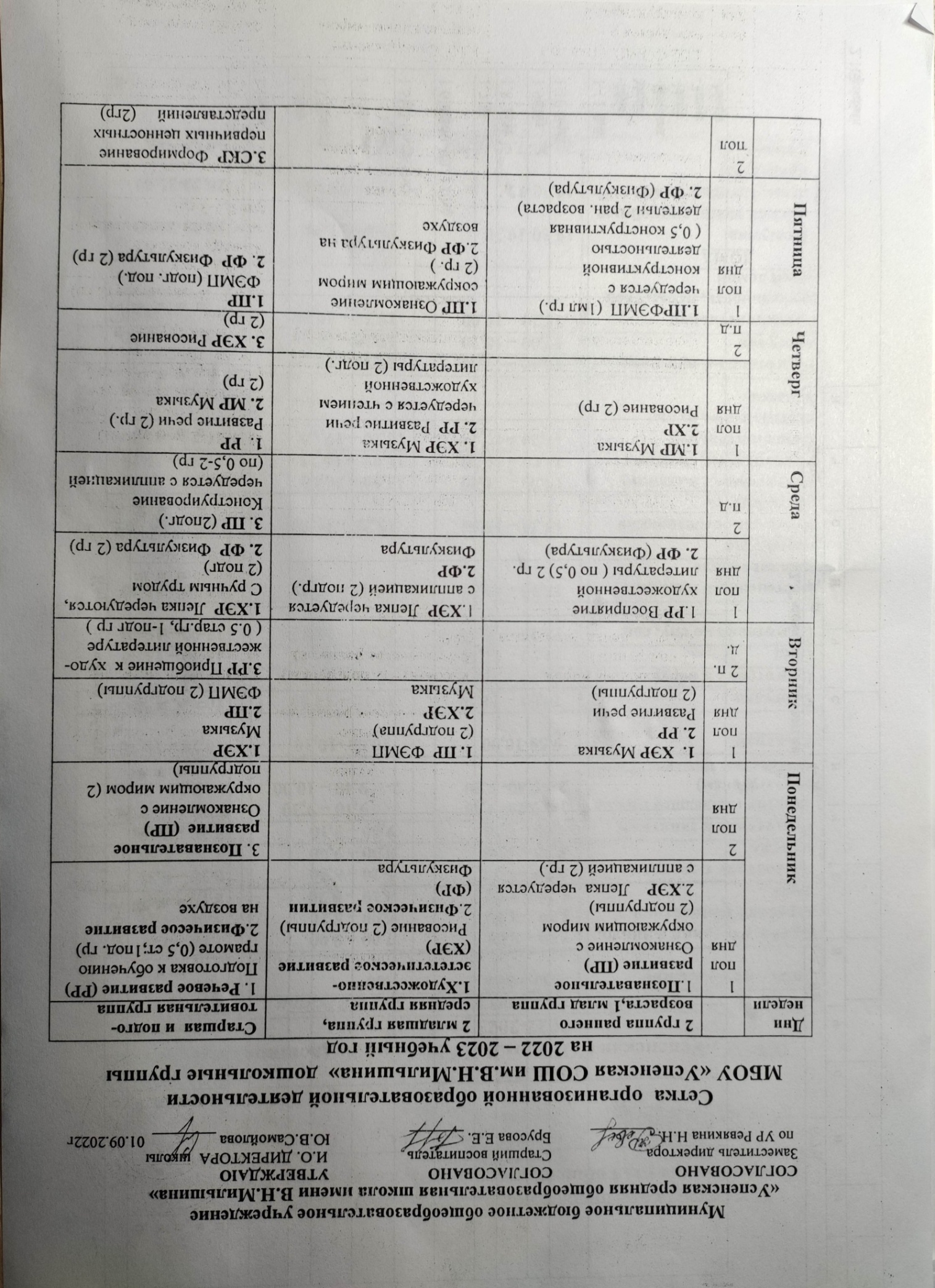 Режим дня в дошкольном учрежденииРежим дня соответствует ритмам и темпам жизнедеятельности организма.Ребенок, который живет по режиму, всегда выгодно отличается от ребенка без режима. В первом случае малыш более уравновешен, активен, у него преобладают положительные эмоции. Во втором — он часто капризничает, менее активен. Ребенка, живущего по режиму, легче воспитывать. Ведь организм, привыкнув к определенному ритму, сам в соответствующее время требует пищи, отдыха, активности.Режим дня в нашем дошкольном учреждении соответствует всем основным требованиям:-Прогулки организуются 2 раза в день: в первую половину - до обеда и во вторуюполовину дня - перед уходом детей домой (прогулка не проводится притемпературе воздуха ниже минус 20С и скорости ветра более 15 м/с);- Домашние задания воспитанникам не задаются;- В дни каникул и в летний период ООД не проводится (организуются спортивные и подвижные игры, спортивные праздники, экскурсии, а также увеличивается продолжительность прогулок).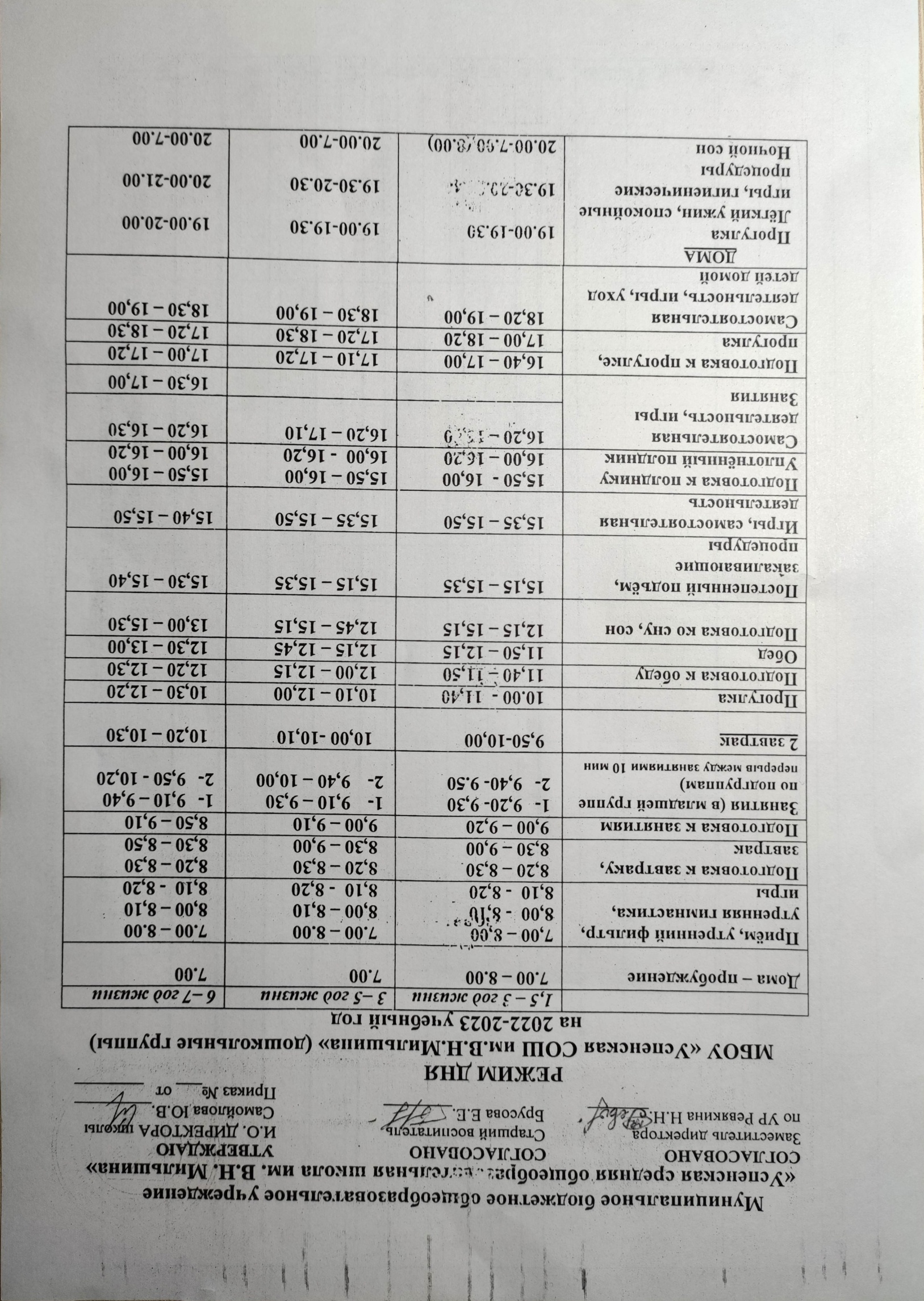 Предметно - развивающая, игровая среда во второй группе детей раннего возраста. Предметно - развивающая, игровая среда – это система материальных объектов деятельности ребенка, которая в свою очередь моделирует содержание духовного и физического развития ребенка. В период детства маленький человек активно познает окружающий мир. И наша задача — сделать окружение для ребенка ярким, интересным, запоминающимся, эмоциональным, активным, мобильным. Правильно организованная предметно-развивающая, игровая среда, помогает взрослому обеспечить гармоничное развитие ребенка, создать эмоционально положительную атмосферу в группе, устраивать и проводить игры-занятия и таким образом приучать детей к самостоятельным играм с постепенно усложняющимся содержанием. Поэтому для полноценного развития детей важно создать развивающую среду в детском саду, где дети могут играть, читать, драматизировать, рисовать, лепить, заниматься физической культурой.Центр «Мы играем»Цель: освоение первоначальных представлений социального характера и включение детей в систему социальных отношений.Задачи:Развивать игровую деятельность детей;Приобщать к элементарным общепринятым нормам и правилам взаимоотношения со сверстниками и взрослыми;Воспитывать доброжелательность и взаимопонимание.Оснащение центра:1. Атрибуты к сюжетно-ролевым играм:«Салон красоты»,«Магазин»,«Семья»,2. Атрибуты для ряженья: Фартучки, колпаки, сарафаны, юбки, косынки и т. д.3. Кукольная мебель, кухонная мебель, посудка.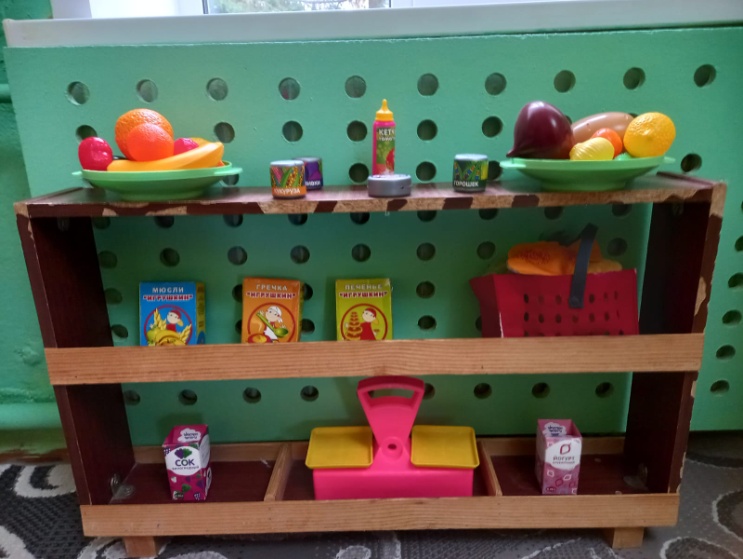 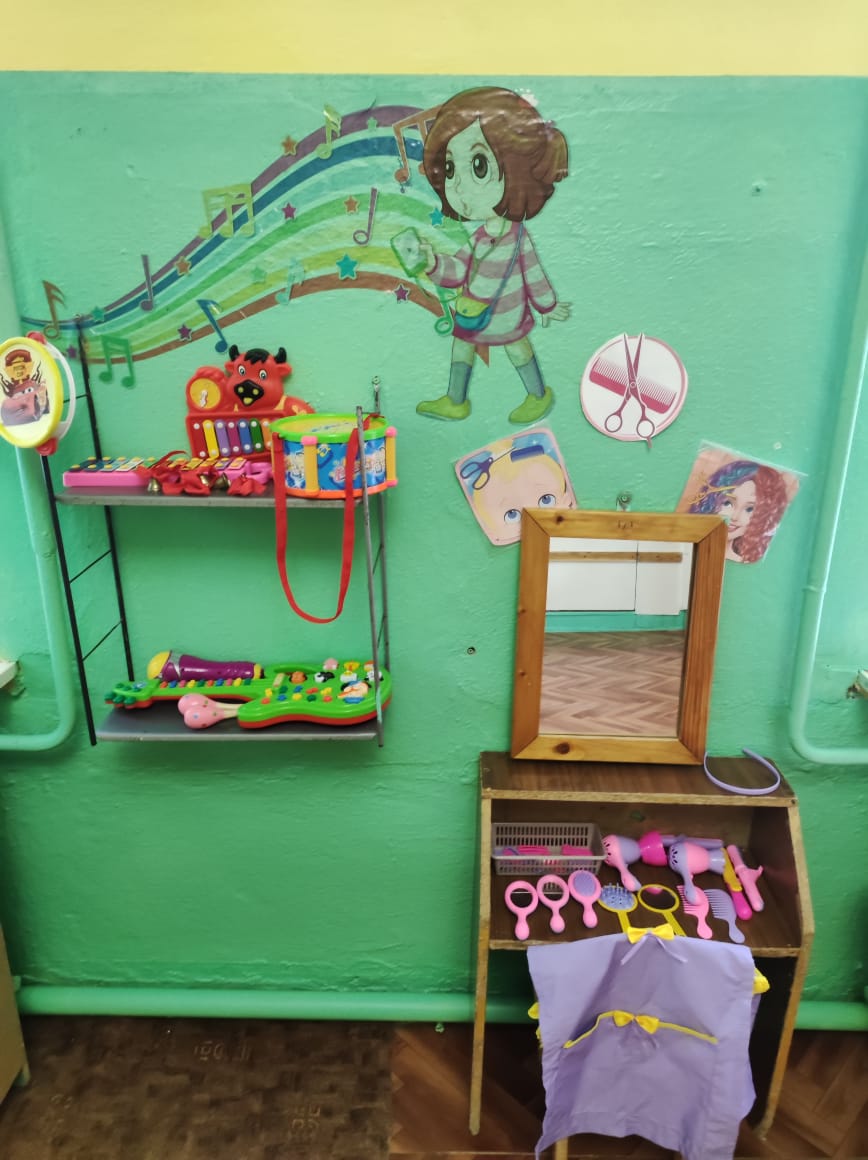 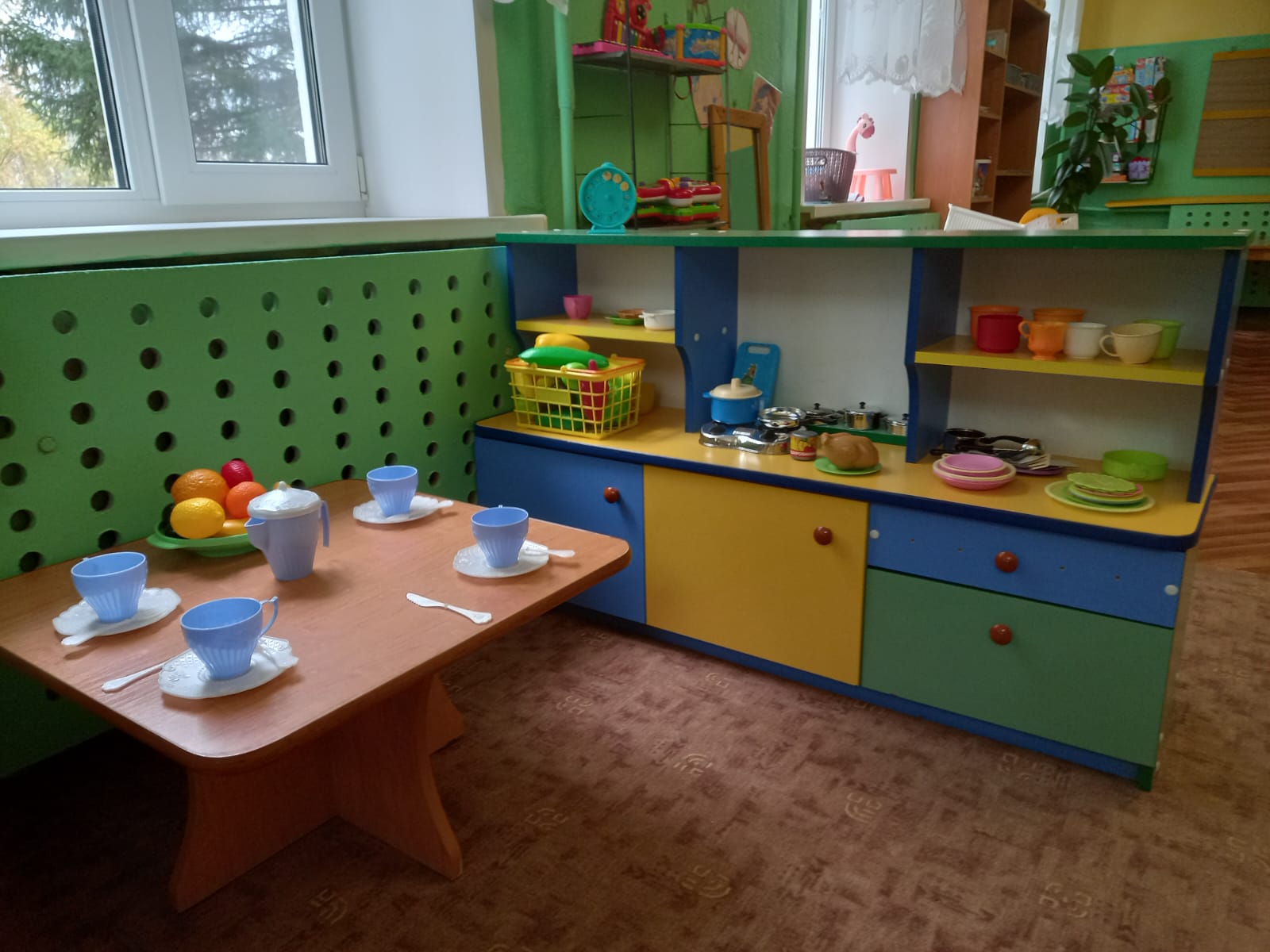 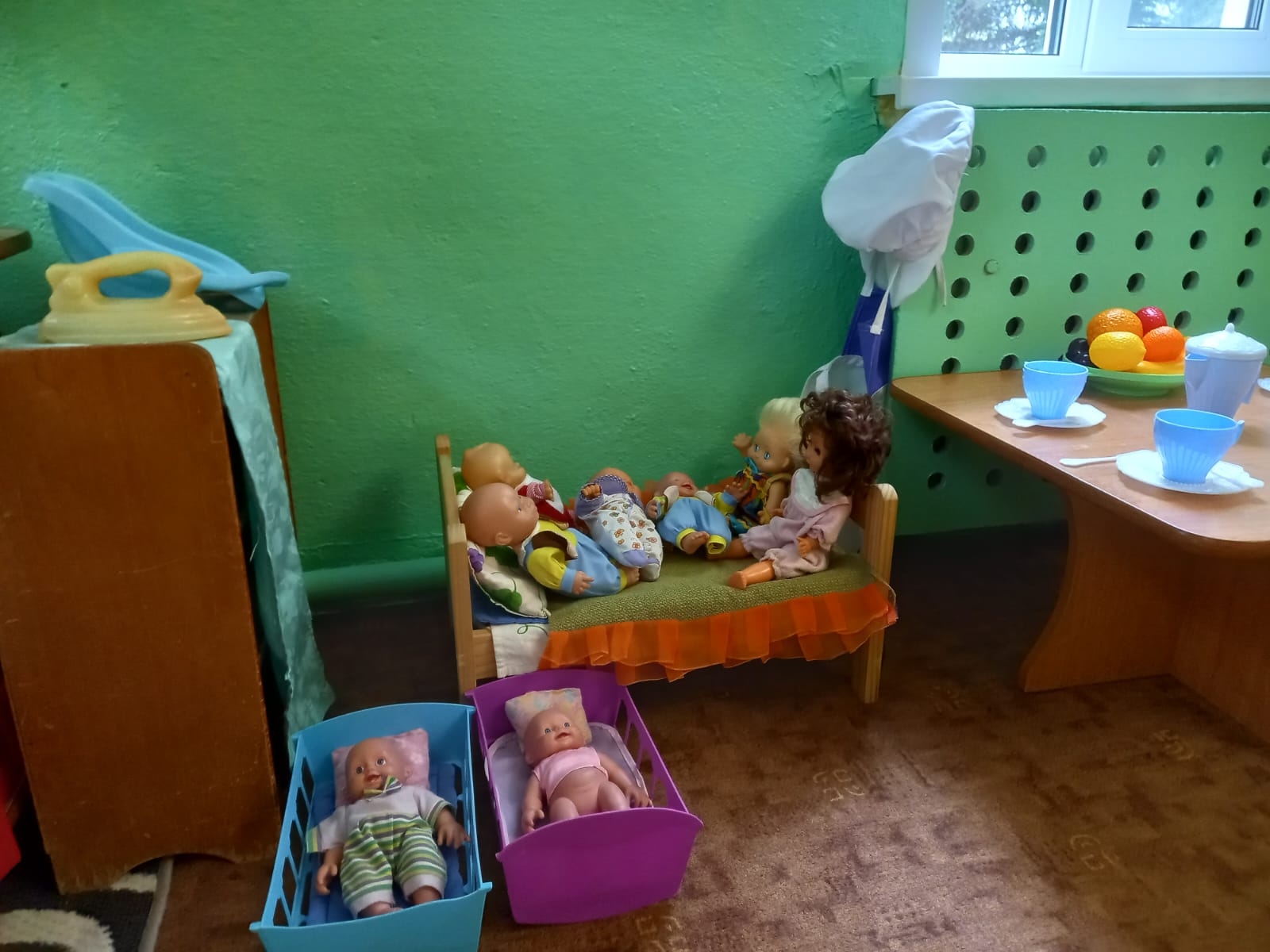 Уголок уединения:Каждому ребёнку необходимо  свое личное пространство, где он может побыть один, остаться наедине со своими мыслями. В группе нашей есть такой уголок,  который отделен от других центров легкой тюлью. Диванчик с мягкими подушками в виде животных, украшение стен всё это позволяет ребёнку комфортно расположиться в нем и отдохнуть.Цель: коррекция психологического состояния детей.Задачи:Создать условия для эмоционально благополучного пребывания детей в ДОУ.Развивать эмоциональную сферу.Воспитывать доброжелательные взаимоотношения.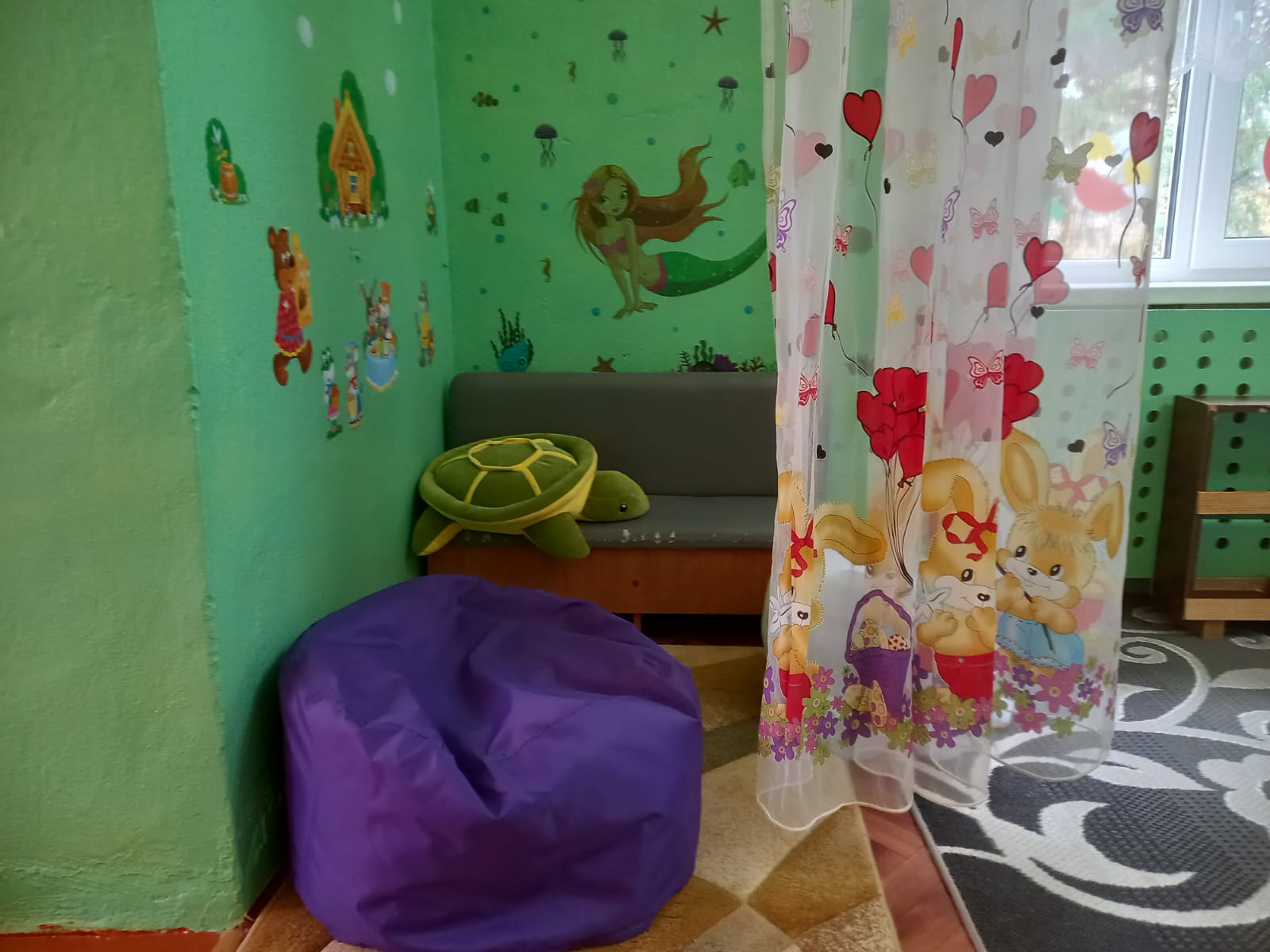 Центр «Безопасность».Цель: формирование основ безопасности собственной жизнедеятельности.Задачи:Формировать представления об опасных для человека и окружающего мира природы ситуациях и способах поведения в них;Формировать знания о правилах безопасности дорожного движения в качестве пешехода и пассажира транспортного средства;Формировать знания о правилах пожарной безопасности и обращение с огнем.Оснащение центра:Макеты: «Участок дороги», «Светофор», Дорожные знаки;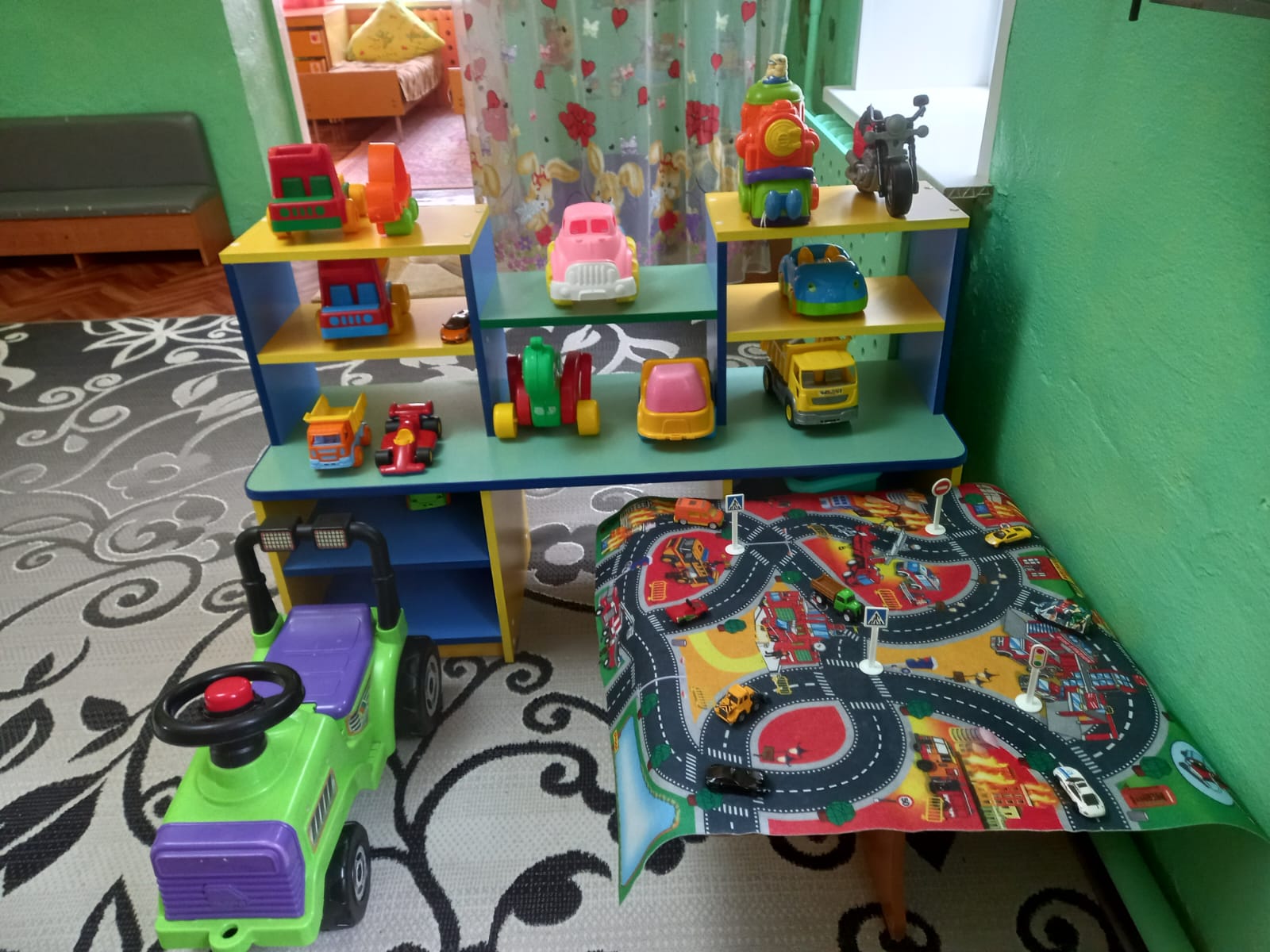 Рули;Игрушечный транспорт.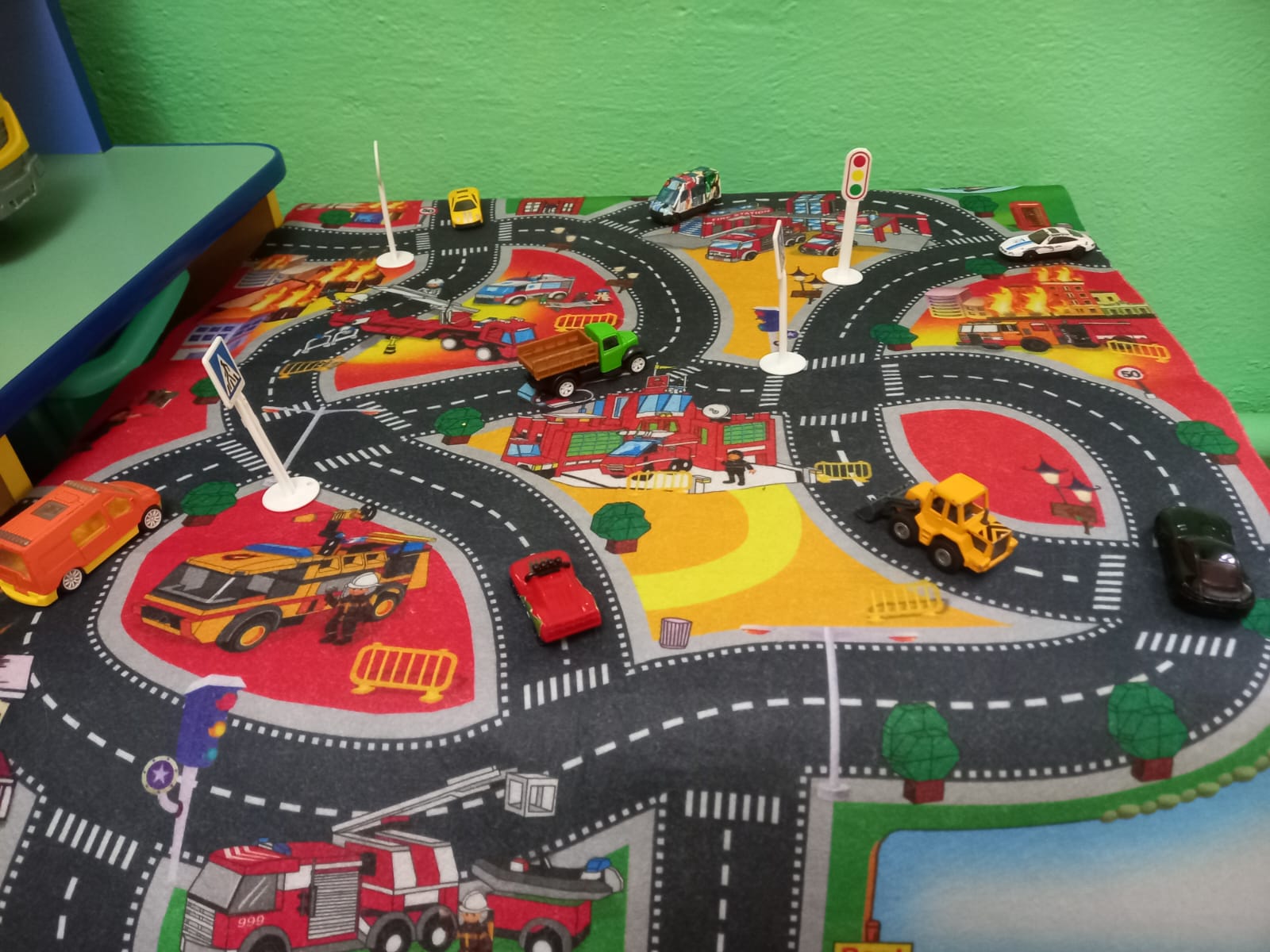 Центр театрального творчестваЦель: Формирование у детей интерес к театрально-игровой деятельности.Задачи:Использовать в свободной и совместной деятельности детей разные виды театра;Развивать диалогическую и монологическую речь, опираясь на имеющийся у детей опыт;Разнообразить интонационную выразительность, обращать особое внимание на дикцию детей;Развивать умения детей передавать знакомые эмоциональные состояния, используя игры-импровизации.Оснащение центра:Театр би-ба-бо.Пальчиковый театр.Картотеки: «Театрализованные игры», «Играем в театр» (конспекты НОД).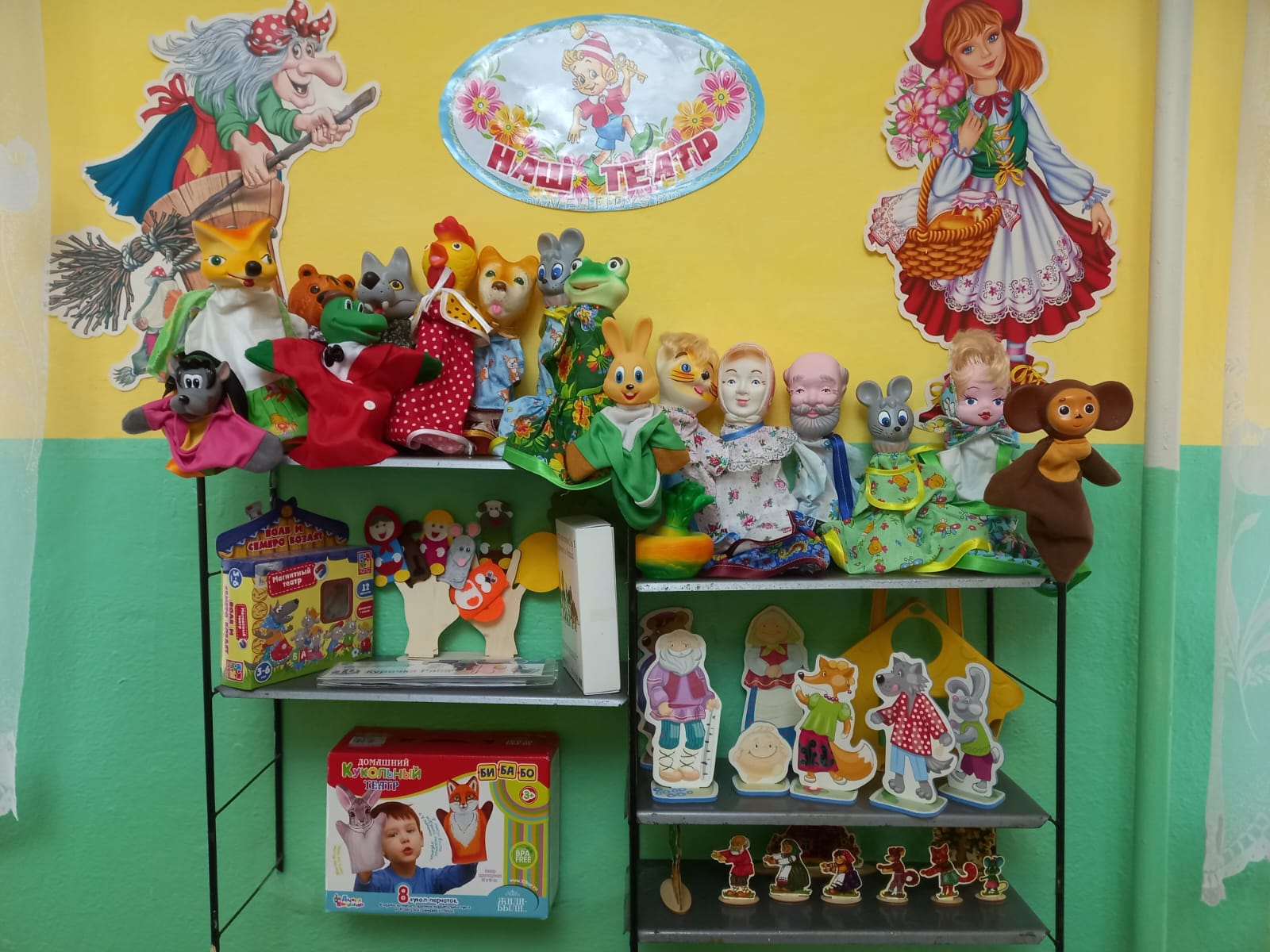 Центр музыкального творчестваЦель: развитие музыкальных способностей детей.Задачи:Развивать музыкально-художественную деятельность.Приобщать к музыкальному искусству.Воспитывать любовь к музыке.Оснащение центра:1. Музыкальное оборудование:Дудочки;Погремушки;Бубен;Колокольчики,Барабан; музыкальный микрофон, гитара.Физкультурно-оздоровительный центр: «Физкульт -  ура!»Цель: физическое развитие и укрепление здоровья детей.Задачи:создавать оптимальные условия для двигательной активности детей в свободное время;способствовать формированию ценностей здорового образа жизни;стимулировать совершенствование двигательного опыта и физических качеств: ловкости, быстроты, гибкости, силы;формировать волевые качества: выдержку, упорство.Оснащение центра:Мячи резиновые (разного размера);Мячи пластмассовые;Массажные мячи;Бубен маленький;Скакалки;Кегли;Мешочки с песком;Обручи;Массажные коврики;Кольцеброс;Кубики;Погремушки;Маски.Картотеки:«Пальчиковая гимнастика»,«Физкультминутки»,«Гимнастика после сна»,«Дыхательная гимнастика»,«Точечный массаж»,«Гимнастика для глаз»,«Игры и упражнения на профилактику плоскостопия и нарушений осанки с детьми раннего возраста»,«Подвижные игры»,«Игры на релаксацию»,«Русские народные игры».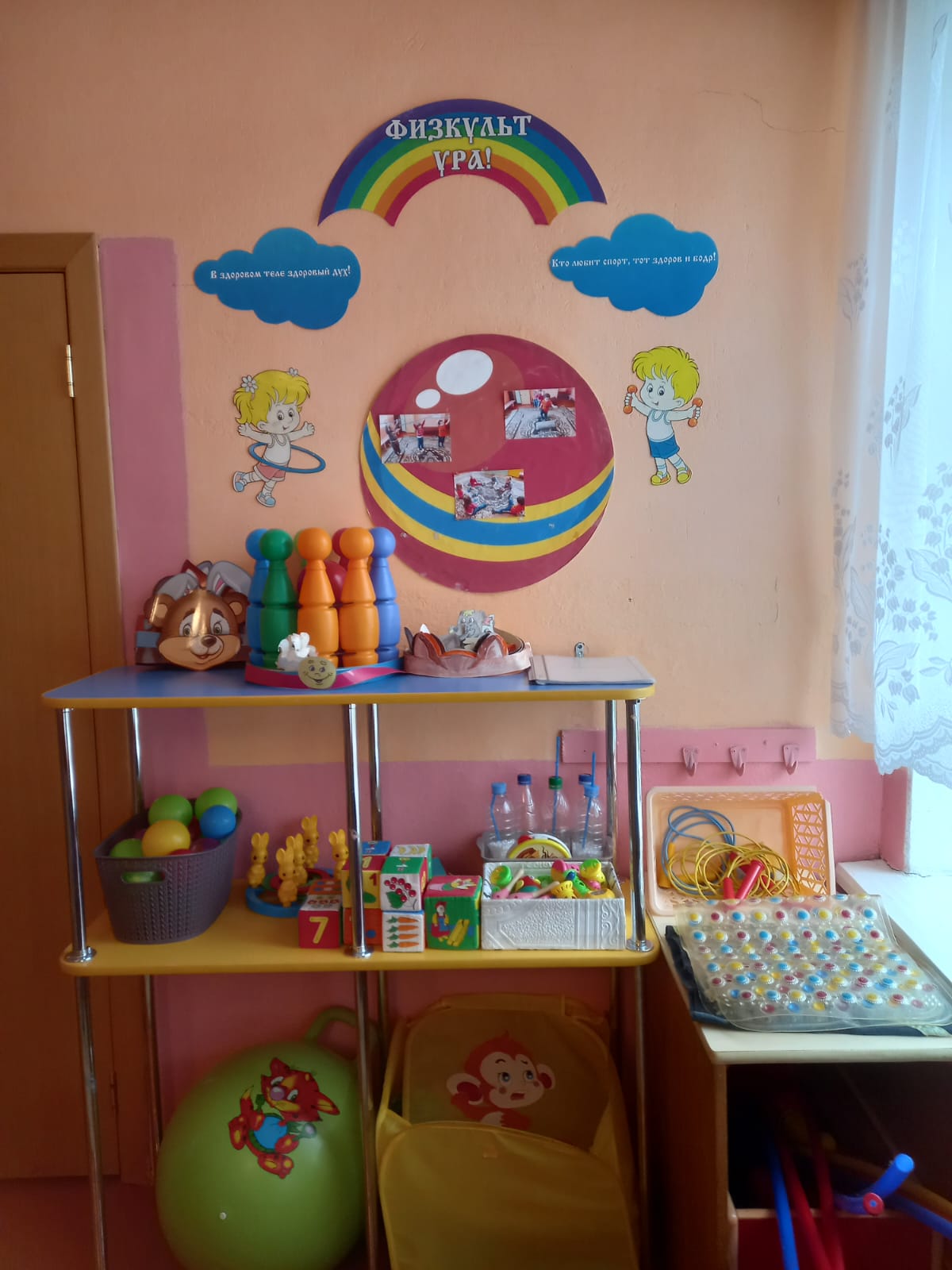 Центр книги  « В гостях у сказки» и речевой активности «Речецветик».Цель: формирование интереса и потребности в чтении (восприятии) книг, активизация и обогащение словаря детей.Задачи:Формировать целостную картину мира, в том числе первичные ценностные представления;Развивать речь;Развивать художественное восприятие и эстетический вкус;Оснащение центра:1. Тематическая подборка детской художественной литературы по программе.Фольклор.Произведения русских и советских писателей.2. Детские журналы (для мальчиков и девочек).3. Тематические альбомы (по лексическим темам).4. Картотеки: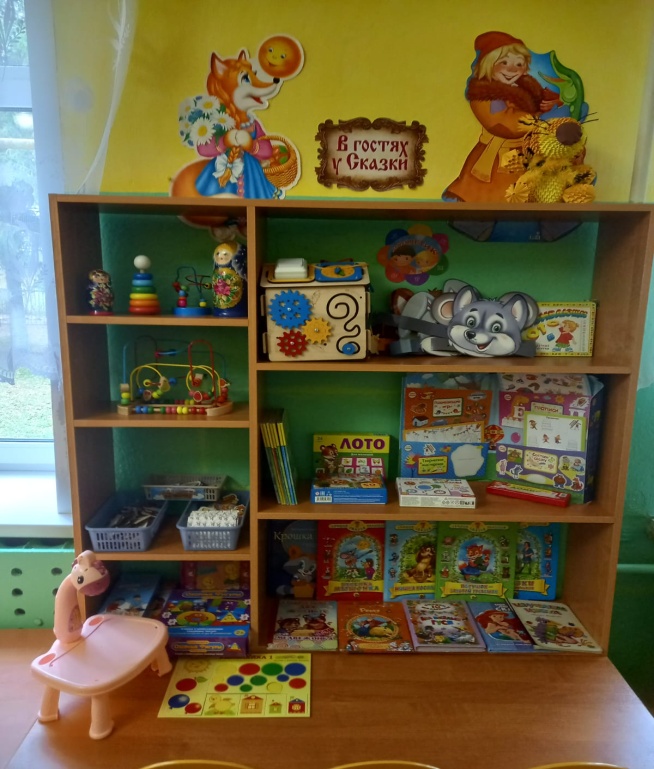 «Артикуляционная гимнастика»,«Д/И по развитию речи».Настольно –печатные игры по развитию речи, лэпбук , маски, бизиборд, пирамидка , дидактическая игрушка – матрешка.Ф.И. ребенкаДата рожденияАверкие Даниил16.10.2019г.Болотских Матвей04.04.2020г.Дорохова Алина02.12.2019г.Крупнов ЗахарО6.11.2020г.Обидная Ольга24.09.2019г.Новикова Анна06.05.2020г.Никонова Маргарита27.02.2020г.Строев Илья Вадимович29.11.2019г.Строев Илья Евгеньевич26.09.2020г.